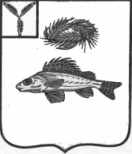 СОВЕТДЕКАБРИСТСКОГО МУНИЦИПАЛЬНОГО ОБРАЗОВАНИЯЕРШОВСКОГО МУНИЙИПАЛЬНОГО РАЙОНАСАРАТВОСКОЙ ОБЛАСТИРЕШЕНИЕот 03.06.2019 года								№ 57-152О проведении публичных слушанийпо вопросу внесения измененийв Устав Декабристского МОНа основании Федерального закона № 131-ФЗ «Об общих принципах организации местного самоуправления в Российской Федерации», Совет Декабристского муниципального образования РЕШИЛ:Назначить публичные слушания по вопросу внесения изменений в Устав Декабристского МО.Утвердить рабочую группу по подготовке, проведению публичных слушаний и рассмотрению предложений по вопросу внесения изменений в Устава Декабристского муниципального образования в составе:Телегина В.А. – главный специалист администрации ДМО, председатель рабочей группы;Бугакова Е.В. - заведующая Декабристским СДК, член рабочей группы;Рыхлова И.М. –ведущий специалист администрации ДМО, член рабочей группы.Провести публичные слушания 19 июня 2019 года в СДК п. Целинный в 15.00 час.Обнародовать настоящее решение в местах определенных решением Совета Декабристского муниципального образования от 23.09.2016 года № 1-13 «Об определении специальных мест для официального обнародования нормативно-правовых актов Совета Декабристского муниципального образования», на официальном сайте администрации Декабристского МО в сети интернет.Глава Декабристскогомуниципального образования					Полещук М.А.								Приложение к решению Совета								Декабристского МО								от 03.06.2019 г. № 57-152ПРОЕКТ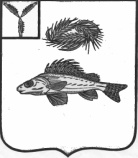 СОВЕТДЕКАБРИСТСКОГО МУНИЦИПАЛЬНОГО ОБРАЗОВАНИЯЕРШОВСКОГО МУНИЦИПАЛЬНОГО РАЙОНАСАРАТОВСКОЙ ОБЛАСТИРЕШЕНИЕот __.__.2019 года								№ __-___«О внесении изменений в УставДекабристского муниципальногообразования Ершовского муниципальногорайона Саратовской области»Руководствуясь Федеральным законом от 06.10.2003 № 131- ФЗ «Об общих принципах организации местного самоуправления в Российской Федерации», Федеральным Законом от 21.07.2005 № 97-ФЗ «О государственной регистрации уставов муниципальных образований», Уставом Декабристского муниципального района Саратовской области.РЕШИЛ:Внести в Устав Декабристского муниципального образования Ершовского муниципального района Саратовской области, принятый решением Совета Декабристского муниципального образования от 17 ноября 2016 г. № 7-22 (с изменениями от 15 августа 2017 г. № 20-67, от 03 июля 2018 г. № 40-133, от 03 декабря 2018 г. № 49-136) следующие изменения:а) Пункт 2 части 8 статьи 24 изложить в следующей редакции:«2. Заниматься предпринимательской деятельностью лично или через доверенных лиц, участвовать в управлении коммерческой организацией или в управлении некоммерческой организацией (за исключением участия в управлении совета муниципальных образований субъекта Российской  Федерации, иных объединений муниципальных образований, политической партией, профсоюзом, зарегистрированным в уставном порядке, участия в съезде (конференции) или общем собрании иной общественной организации, жилищного, жилищно-строительного, гаражного кооперативов, товарищества собственников недвижимости), кроме участия на безвозмездной основе в деятельности коллегиального органа организации на основании акта Президента Российской Федерации или Правительства Российской Федерации; представления на безвозмездной основе интересов муниципального образования в органах управления и ревизионной комиссии организации, учредителем (акционером, участником) которой является муниципальное образование,  в соответствии с муниципальными правовыми актами, определяющими порядок осуществления от имени муниципального образования полномочий учредителя организации или управления находящимися в муниципальной собственности акциями (долями участия в уставном капитале); иных случаев, предусмотренных федеральными законами;»;б) дополнить статью 10 частью 6 следующего содержания:«6. Территориальное общественное самоуправление считается учрежденным с момента регистрации устава территориального общественного самоуправления уполномоченным органом местного самоуправления поселения. Порядок регистрации устава территориального общественного самоуправления определяется Советом муниципального образования».Направить настоящее решение на государственную регистрацию в Управление Министерства юстиции Российской Федерации по Саратовской области.Настоящее решение вступает в силу момента официального обнародования (опубликования) после его государственной регистрации.Глава Декабристскогомуниципального образованияЕршовского муниципального районаСаратовской области							/М.А. Полещук/ПОЯСНИТЕЛЬНАЯ ЗАПИСКАк проекту решения Совета Декабристского муниципального МО «О внесении изменений в Устав Декабристского муниципального образования Ершовского муниципального района  Саратовской области»В октябре-декабре 2018 года внесены изменения в Федеральный закон от 06.10.2003 № 131-ФЗ «Об общих принципах организации местного самоуправления в Российской Федерации», требующие приведения Устава Декабристского МО муниципального образования в соответствии с федеральным законодательством.В частности, Федеральным законом от 30.10.2018 № 382-ФЗ внес изменения в ограничения для осуществляющих свои полномочия на постоянной основе депутатов, членов выборного органа местного самоуправления, выборных должностных лиц местного самоуправления, предоставив право государственным и муниципальным служащим участвовать в управлении профсоюзами, зарегистрированными в установленном порядке в качестве единоличного исполнительного органа или вхождения в состав коллегиального органа управления на безвозмездной основе.Федеральный закон от 30.10.2018 № 387-ФЗ включает главу местной администрации, осуществляющего полномочия на основе контракта, в круг субъектов инициативы проведения публичных слушаний, это позволит расширить практику взаимодействия муниципальной власти с местным сообществом.Изменения, внесенные  Федеральным законом от 27.12.2018 № 498-ФЗ предусматривают изменение прав органов местного самоуправления на решение вопросов, не отнесенных к вопросам местного значения поселений.ФИНАНСОВО - ЭКОНОМИЧЕСКОЕ ОБОСНОВАНИЕк проекту решения Совета Декабристского МО «О внесении изменений в Устав Декабристского муниципального образования Ершовского района Саратовской области».Принятие проекта решения не потребует дополнительных денежных расходов, осуществляемых за счет средств местного бюджетаПЕРЕЧЕНЬ НОРМАТИВНЫХ ПРАВОВЫХ АКТОВ, ПОДЛЕЖАЩИХ ИЗДАНИЮ (КОРРЕКТИРОВКЕ) В СВЯЗИ С ПРИНЯТИЕМк проекту решения Совета Декабристского МО «О внесении изменений в Устав Декабристского муниципального образования Ершовского муниципального района Саратовской области»Принятие проекта потребует принятия решения представительного органа о порядке проведения общественных обсуждений. 